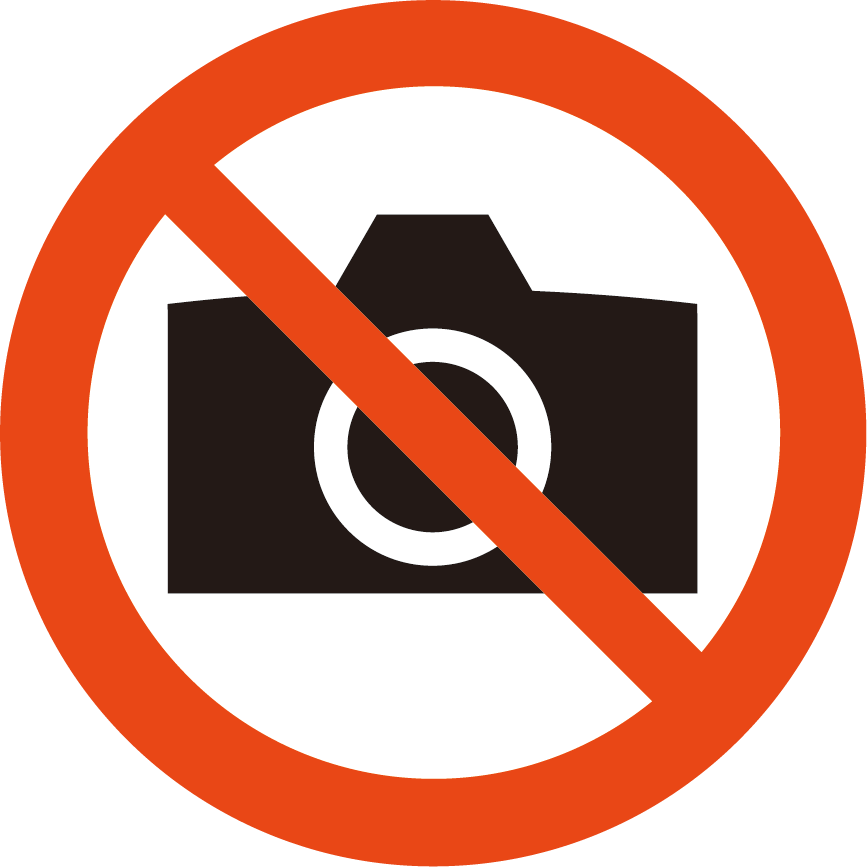 ここで しゃしんをとらないで くださいNo Photos/Videos Allowed